ОБЪЯВЛЕНИЕ!!!Уважаемые жители Катон-Карагайского района!Катон-Карагайский районный суд сообщает, что 20 мая 2020 года в 16.00 часов председатель Восточно-Казахстанского областного суда Каирбеков Нурлан Муратович проведет прием граждан в режиме онлайн для интернет-аудитории посредством мобильного приложения «TrueConf», «Zoom».Запись на прием будет производиться Катон-Карагайским районным судом по телефону 8-72341-2-16-12;Пресс-службаКатон-Карагайского районного суда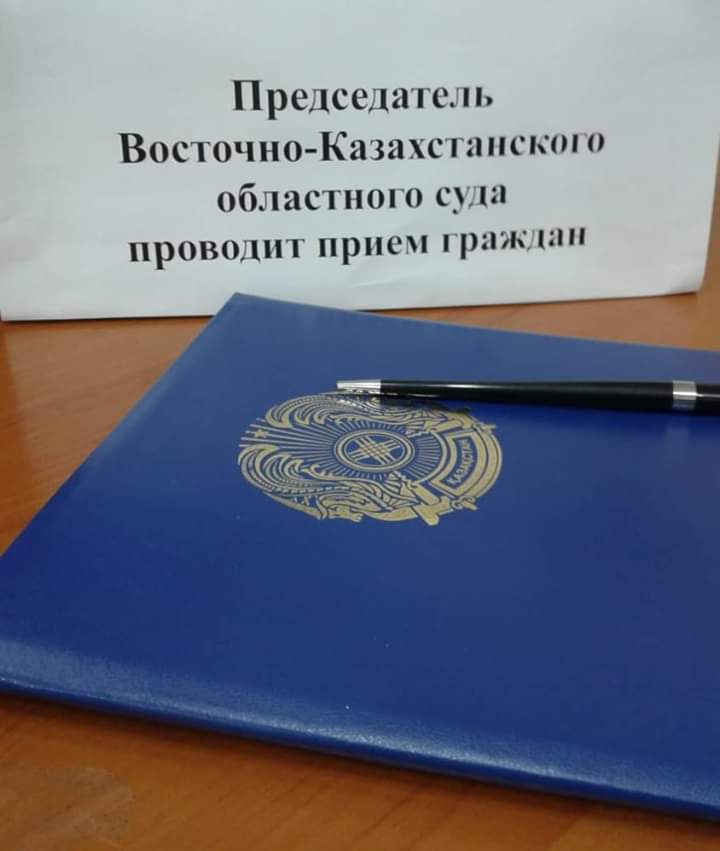 